NAME ____________________________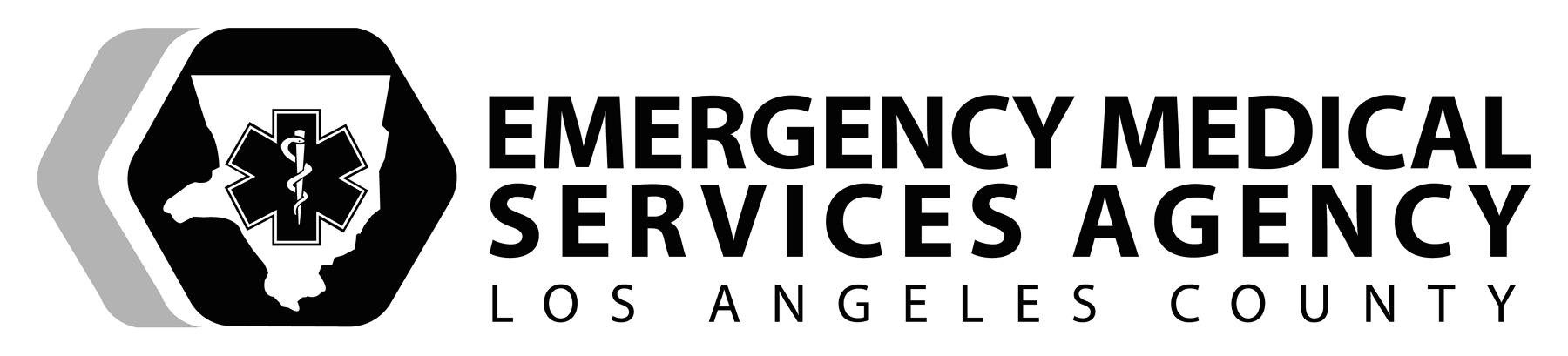 DATE _____/_____/_____SKILL PERFORMANCE EVALUATIONPATIENT ASSESSMENTPEDIATRIC LENGTH BASED RESUSCITATION TAPEPERFORMANCE OBJECTIVESDemonstrate competency in the use of a Pediatric Length Based Resuscitation Tape to determine color code, weight, drug dosages, and size of equipment for a pediatric patient.EQUIPMENTSimulated pediatric patient or infant/child manikin, Pediatric Length Based Resuscitation Tape, goggles, masks, gown, gloves.EXAMINER(S):______________________					Attempt:	1st	2nd	3rd (final)Developed 1/10    Revised 10/2018PREPARATIONPREPARATIONPREPARATIONPREPARATIONPREPARATIONSkill ComponentSkill ComponentYesNoCommentsEstablishes body substance isolation precautionsEstablishes body substance isolation precautionsPlaces the patient in a position for measurement of body length and weight in kilograms (kg)SupineScenario dependentPlaces the patient in a position for measurement of body length and weight in kilograms (kg)UprightScenario dependentRemoves the tape from its outer packageRemoves the tape from its outer packageLocates red end of tape labeled “Measure From This End”Locates red end of tape labeled “Measure From This End”Unfolds the tape with the multi-colored strips and kg markings visibleUnfolds the tape with the multi-colored strips and kg markings visiblePROCEDUREPROCEDUREPROCEDUREPROCEDUREPROCEDURESkill ComponentSkill ComponentYesNoCommentsPlaces red end of tape even with most stable end of patient’s bodyTop of head (supine)Places red end of tape even with most stable end of patient’s bodyHeel of foot (upright)Secure the red end of tape even with the starting point while unfolding tape and stop at the appropriate location:Heel – if standingSecure the red end of tape even with the starting point while unfolding tape and stop at the appropriate location:Top of the head (crown)Unfolds the tape and stops even with most stable end of patient’s bodyHeel of foot (supine)Unfolds the tape and stops even with most stable end of patient’s bodyTop of head (upright)Runs hand down the tape to ensure it is smooth until it reaches either of the two (2) locationsRuns hand down the tape to ensure it is smooth until it reaches either of the two (2) locationsReads/Verbalizes the correct:Color zone Reads/Verbalizes the correct:Kg weight 